Rešitve: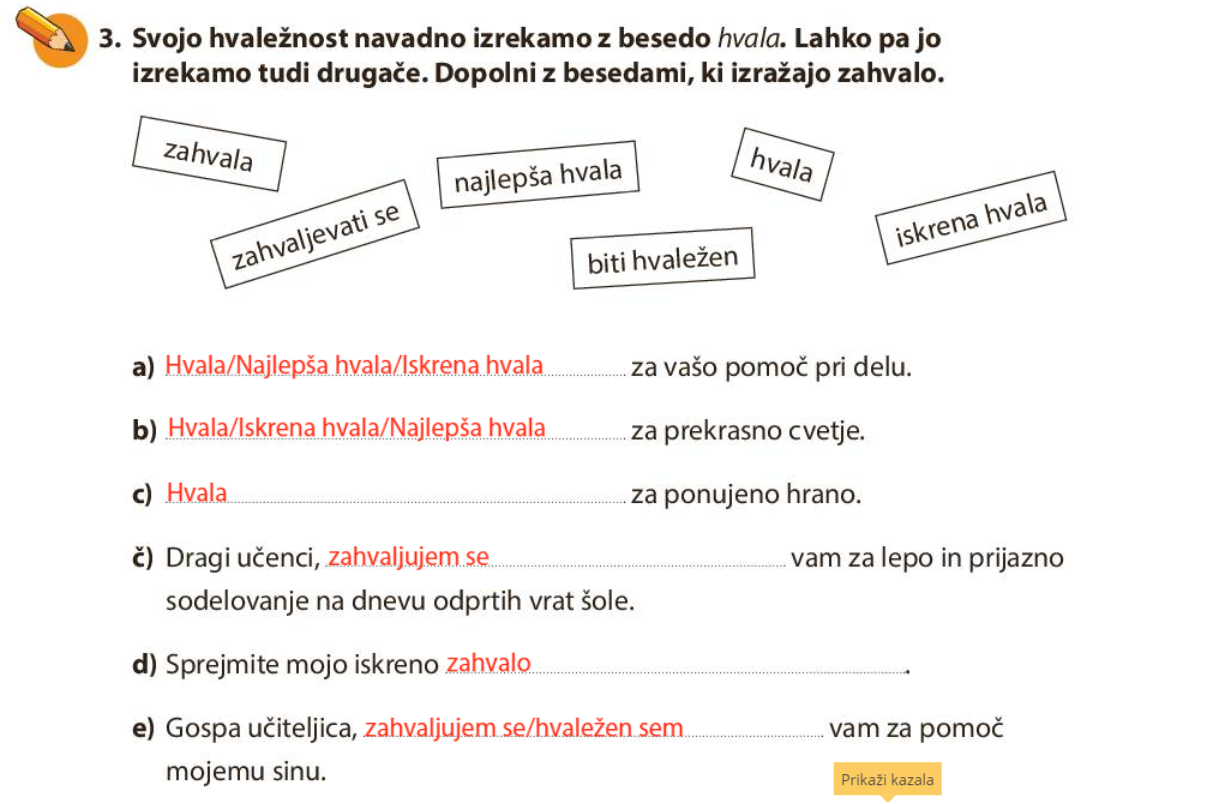 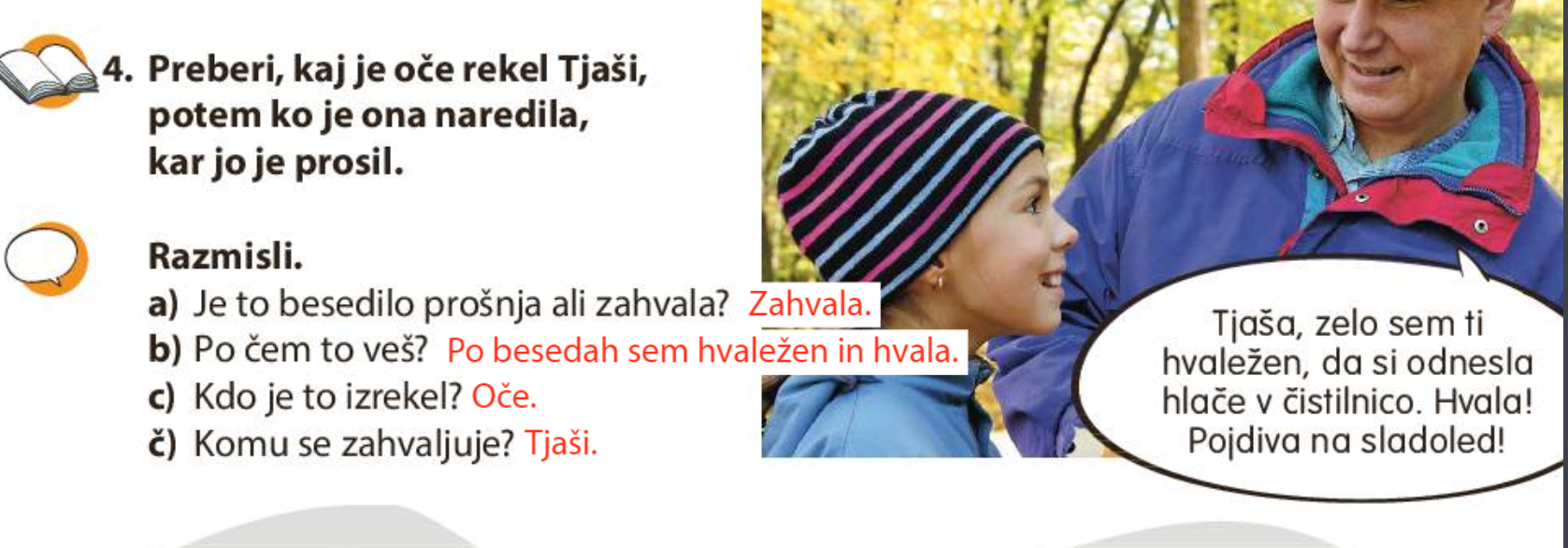 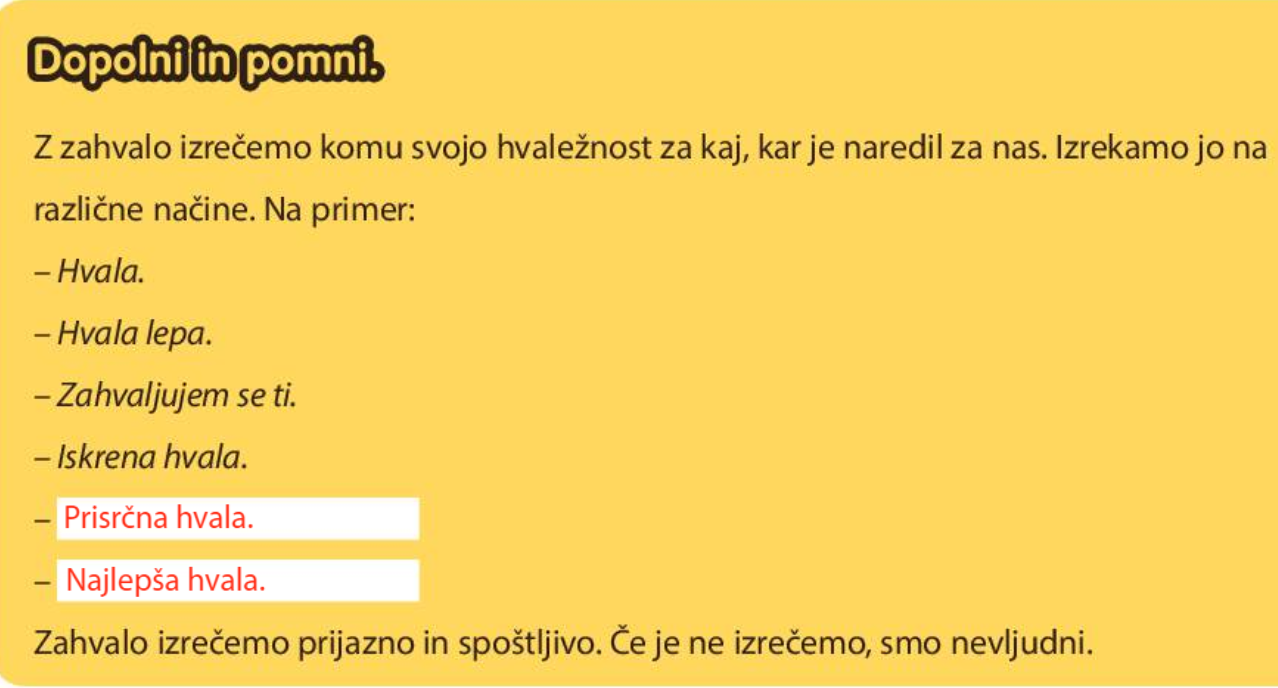 DELO NA DALJAVOŠolsko leto 2019/ 2020Razred: 4. aDELO NA DALJAVOŠolsko leto 2019/ 2020Razred: 4. aDELO NA DALJAVOŠolsko leto 2019/ 2020Razred: 4. aDELO NA DALJAVOŠolsko leto 2019/ 2020Razred: 4. aPredmet:SLJZaporedna št. ure: 152.Datum: 19. 5. 2020Učiteljica:Zdenka MežanTema: Kako izrekamo zahvalo?Tema: Kako izrekamo zahvalo?Tema: Kako izrekamo zahvalo?Tema: Kako izrekamo zahvalo?Pripomočki: SDZ str. 82 – 83PTTX ZAHVALA: https://drive.google.com/file/d/1iSiVVmF_7jI_OvkKBGY4-JJSK9phZu76/view?usp=sharingPripomočki: SDZ str. 82 – 83PTTX ZAHVALA: https://drive.google.com/file/d/1iSiVVmF_7jI_OvkKBGY4-JJSK9phZu76/view?usp=sharingPripomočki: SDZ str. 82 – 83PTTX ZAHVALA: https://drive.google.com/file/d/1iSiVVmF_7jI_OvkKBGY4-JJSK9phZu76/view?usp=sharingPripomočki: SDZ str. 82 – 83PTTX ZAHVALA: https://drive.google.com/file/d/1iSiVVmF_7jI_OvkKBGY4-JJSK9phZu76/view?usp=sharingNamen učenja:Naučiti se izreči zahvalo na različne načine.Namen učenja:Naučiti se izreči zahvalo na različne načine.Namen učenja:Naučiti se izreči zahvalo na različne načine.Namen učenja:Naučiti se izreči zahvalo na različne načine.Kriteriji uspešnosti: uspešen/na boš, ko boš:razmišljal/a o svojih izkušnjah z ustnim izrekanjem zahvale,bral/a, razumel/a in povzel/a neuradno zahvalo,utemeljil/a svoje mnenje.Kriteriji uspešnosti: uspešen/na boš, ko boš:razmišljal/a o svojih izkušnjah z ustnim izrekanjem zahvale,bral/a, razumel/a in povzel/a neuradno zahvalo,utemeljil/a svoje mnenje.Kriteriji uspešnosti: uspešen/na boš, ko boš:razmišljal/a o svojih izkušnjah z ustnim izrekanjem zahvale,bral/a, razumel/a in povzel/a neuradno zahvalo,utemeljil/a svoje mnenje.Kriteriji uspešnosti: uspešen/na boš, ko boš:razmišljal/a o svojih izkušnjah z ustnim izrekanjem zahvale,bral/a, razumel/a in povzel/a neuradno zahvalo,utemeljil/a svoje mnenje.Najbrž se strinjaš z mano, če rečem, da smo veseli, če nas kdo pohvali, opazi naša dobra ravnanja in nam reče besedo HVALA.To je kratka beseda, hkrati pa zelo velika. Kaj to pomeni? Odgovor boš dobil pri današnjem delu.SDZ 2, str. 821. naloga: Razmisli o ruskem pregovoru in ga komentiraj. Ali poznaš še kakšno podobno misel/pregovor?  2. naloga: Pozorno preberi vprašanja. Razmisli, kako si ti ravnaš v omenjenih primerih. Na vprašanja ustno odgovori.3. naloga: Spoznal/la boš besede, s katerimi lahko izrekamo zahvalo. Dodaj tudi svoje predloge.Z besedami, ki izražajo zahvalo, dopolni povedi.Komu, kdaj in kako se zahvalimo, si preberi še na spodnji povezavi. Zahvalo dedku in babici (zadnja naloga) danes še ne napišeš, to nalogo bomo naredili v četrtek.PPTX ZAHVALA: https://drive.google.com/file/d/1iSiVVmF_7jI_OvkKBGY4-JJSK9phZu76/view?usp=sharing SDZ 2, str. 834. naloga: Prepoznaj izrečeno zahvalo, utemelji svojo izbiro, odgovori na vprašanja o sporočevalcu, naslovniku in temi zahvale. Pri tem izhajaj iz svojih izkušenj. Ob vprašanjih v SDZ napiši zelo kratke odgovore.Samo za tiste učence, ki želijo in samostojno zmorejo več:Razmisli in odgovori. Iz svojih izkušenj ustno odgovori na Filipova in Nežina vprašanja.Dopolni in pomni     Preberi povedi in vstavi manjkajoče besede – lahko eno ali več. Zapomni si, da je pomemben  tudi način, kako izrečemo zahvalo.Preveri rešitve spodaj, obkljukaj, oziroma popravi, če je potrebno .Najbrž se strinjaš z mano, če rečem, da smo veseli, če nas kdo pohvali, opazi naša dobra ravnanja in nam reče besedo HVALA.To je kratka beseda, hkrati pa zelo velika. Kaj to pomeni? Odgovor boš dobil pri današnjem delu.SDZ 2, str. 821. naloga: Razmisli o ruskem pregovoru in ga komentiraj. Ali poznaš še kakšno podobno misel/pregovor?  2. naloga: Pozorno preberi vprašanja. Razmisli, kako si ti ravnaš v omenjenih primerih. Na vprašanja ustno odgovori.3. naloga: Spoznal/la boš besede, s katerimi lahko izrekamo zahvalo. Dodaj tudi svoje predloge.Z besedami, ki izražajo zahvalo, dopolni povedi.Komu, kdaj in kako se zahvalimo, si preberi še na spodnji povezavi. Zahvalo dedku in babici (zadnja naloga) danes še ne napišeš, to nalogo bomo naredili v četrtek.PPTX ZAHVALA: https://drive.google.com/file/d/1iSiVVmF_7jI_OvkKBGY4-JJSK9phZu76/view?usp=sharing SDZ 2, str. 834. naloga: Prepoznaj izrečeno zahvalo, utemelji svojo izbiro, odgovori na vprašanja o sporočevalcu, naslovniku in temi zahvale. Pri tem izhajaj iz svojih izkušenj. Ob vprašanjih v SDZ napiši zelo kratke odgovore.Samo za tiste učence, ki želijo in samostojno zmorejo več:Razmisli in odgovori. Iz svojih izkušenj ustno odgovori na Filipova in Nežina vprašanja.Dopolni in pomni     Preberi povedi in vstavi manjkajoče besede – lahko eno ali več. Zapomni si, da je pomemben  tudi način, kako izrečemo zahvalo.Preveri rešitve spodaj, obkljukaj, oziroma popravi, če je potrebno .Najbrž se strinjaš z mano, če rečem, da smo veseli, če nas kdo pohvali, opazi naša dobra ravnanja in nam reče besedo HVALA.To je kratka beseda, hkrati pa zelo velika. Kaj to pomeni? Odgovor boš dobil pri današnjem delu.SDZ 2, str. 821. naloga: Razmisli o ruskem pregovoru in ga komentiraj. Ali poznaš še kakšno podobno misel/pregovor?  2. naloga: Pozorno preberi vprašanja. Razmisli, kako si ti ravnaš v omenjenih primerih. Na vprašanja ustno odgovori.3. naloga: Spoznal/la boš besede, s katerimi lahko izrekamo zahvalo. Dodaj tudi svoje predloge.Z besedami, ki izražajo zahvalo, dopolni povedi.Komu, kdaj in kako se zahvalimo, si preberi še na spodnji povezavi. Zahvalo dedku in babici (zadnja naloga) danes še ne napišeš, to nalogo bomo naredili v četrtek.PPTX ZAHVALA: https://drive.google.com/file/d/1iSiVVmF_7jI_OvkKBGY4-JJSK9phZu76/view?usp=sharing SDZ 2, str. 834. naloga: Prepoznaj izrečeno zahvalo, utemelji svojo izbiro, odgovori na vprašanja o sporočevalcu, naslovniku in temi zahvale. Pri tem izhajaj iz svojih izkušenj. Ob vprašanjih v SDZ napiši zelo kratke odgovore.Samo za tiste učence, ki želijo in samostojno zmorejo več:Razmisli in odgovori. Iz svojih izkušenj ustno odgovori na Filipova in Nežina vprašanja.Dopolni in pomni     Preberi povedi in vstavi manjkajoče besede – lahko eno ali več. Zapomni si, da je pomemben  tudi način, kako izrečemo zahvalo.Preveri rešitve spodaj, obkljukaj, oziroma popravi, če je potrebno .Najbrž se strinjaš z mano, če rečem, da smo veseli, če nas kdo pohvali, opazi naša dobra ravnanja in nam reče besedo HVALA.To je kratka beseda, hkrati pa zelo velika. Kaj to pomeni? Odgovor boš dobil pri današnjem delu.SDZ 2, str. 821. naloga: Razmisli o ruskem pregovoru in ga komentiraj. Ali poznaš še kakšno podobno misel/pregovor?  2. naloga: Pozorno preberi vprašanja. Razmisli, kako si ti ravnaš v omenjenih primerih. Na vprašanja ustno odgovori.3. naloga: Spoznal/la boš besede, s katerimi lahko izrekamo zahvalo. Dodaj tudi svoje predloge.Z besedami, ki izražajo zahvalo, dopolni povedi.Komu, kdaj in kako se zahvalimo, si preberi še na spodnji povezavi. Zahvalo dedku in babici (zadnja naloga) danes še ne napišeš, to nalogo bomo naredili v četrtek.PPTX ZAHVALA: https://drive.google.com/file/d/1iSiVVmF_7jI_OvkKBGY4-JJSK9phZu76/view?usp=sharing SDZ 2, str. 834. naloga: Prepoznaj izrečeno zahvalo, utemelji svojo izbiro, odgovori na vprašanja o sporočevalcu, naslovniku in temi zahvale. Pri tem izhajaj iz svojih izkušenj. Ob vprašanjih v SDZ napiši zelo kratke odgovore.Samo za tiste učence, ki želijo in samostojno zmorejo več:Razmisli in odgovori. Iz svojih izkušenj ustno odgovori na Filipova in Nežina vprašanja.Dopolni in pomni     Preberi povedi in vstavi manjkajoče besede – lahko eno ali več. Zapomni si, da je pomemben  tudi način, kako izrečemo zahvalo.Preveri rešitve spodaj, obkljukaj, oziroma popravi, če je potrebno .Samovrednotenje:Kaj sem se danes naučil/a?Je namen učenja dosežen?Sem bil/a uspešna glede na kriterije uspešnosti?Samovrednotenje:Kaj sem se danes naučil/a?Je namen učenja dosežen?Sem bil/a uspešna glede na kriterije uspešnosti?Samovrednotenje:Kaj sem se danes naučil/a?Je namen učenja dosežen?Sem bil/a uspešna glede na kriterije uspešnosti?Samovrednotenje:Kaj sem se danes naučil/a?Je namen učenja dosežen?Sem bil/a uspešna glede na kriterije uspešnosti?